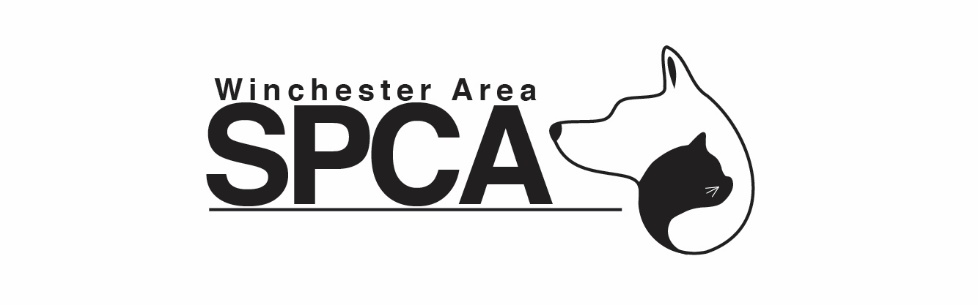 Intake Policy Winchester Area SPCA Adoption Center 111 Featherbed Lane Winchester, VA 22601The Winchester Area SPCA Adoption Center is a private shelter.We intake dogs, cats and other companion animals from the Winchester Area SPCA Admission Center public shelter.When space permits we will accept companion animals from other localities.